Torek, 31. 3. 2020V učbeniku na strani 123 preberi novo snov  (Načrtovanje trikotnikov).Zapis v zvezek:           Skladnost trikotnikovTrikotnika sta skladna, če se ujemata v vseh treh stranicah in v vseh treh kotih.Če sta trikotnika ABC in A´B´C´ skladna, to zapišemo:  ABC     A´B´C´Štiri osnovne kombinacije neodvisnih podatkov, ki določajo trikotnik, združimo v t. i. skladnostna pravila ali skladnostne izreke.Skladnostni izreki: Trikotnika sta skladna, če se ujemata v :vseh treh stranicah (s, s, s)dveh stranicah in kotu, ki ga ti dve stranici oklepata (s, k, s)eni stranici in dveh priležnih kotih (k, s, k)dveh stranicah in kotu, ki leži daljši stranici nasproti (s, s, k)1.  Določi pare skladnih trikotnikov: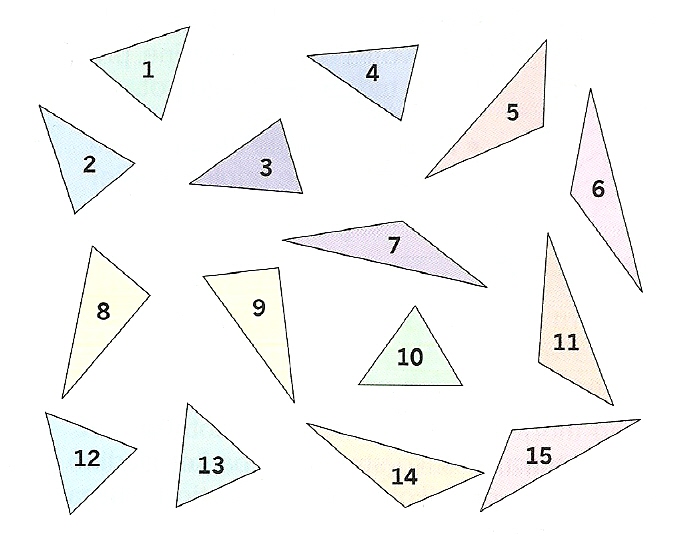 